Villamos és autó készítése papírmakettbőlTantárgy: TechnikaEszközök: Szitakötő 41. szám; A dugó 42. oldalautó papírmakettvillamos papírmakettúttest alap papírbólollóragasztó1. A történet meghallgatása2. Beszélgetés a forgalmi dugók kialakulásáról,  annak megelőzéséről3. Drámajáték, a Játsszunk közlekedési dugót! című február 27-én feltöltött segédanyag felhasználásával4. A tényleges feladat megbeszélése: Papírmakettből kell elkészíteni egy villamost és egy autót,  majd  tetszőlegesen kell ráragasztani egy papírból készített úttestre.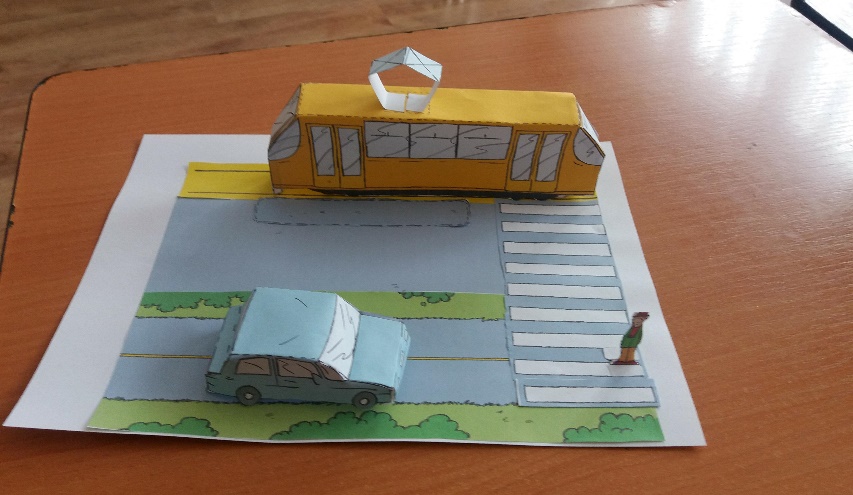 